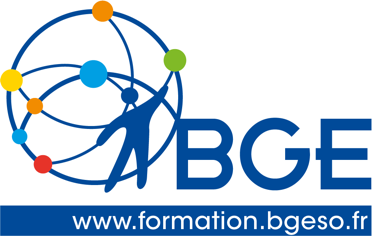 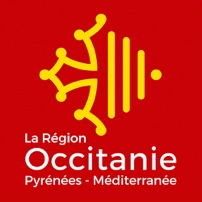 Dossier de candidatureNous vous remercions de remplir ce dossier dans son intégralité.Je souhaite m'inscrire à la Formation :…………………………………………………………................Session du (date de démarrage) :…………………………………………………………………………...Liste des pièces à joindre impérativement :curriculum vitae + copie du diplôme le plus élevéFiche de positionnement Pôle Emploicopie de carte d'identité (ou passeport ou titre de séjour valide pendant toute la période de la formation)copie attestation de droits assurance maladiecopie du dernier avis de situation de Pôle Emploi photo d'identité à insérer sur la première page du dossierNB : Les fichiers numériques, scans, photocopies sont acceptés. Les photos « papier » ne seront pas retournées.Vos coordonnées personnelles (en majuscules)NOM usuel : 	Prénom : 	NOM de naissance (si différent):	Nom d'épouse (si différent) :	Date de naissance : ………………………..	 .Lieu et code postal de naissance : 	…………….………….. Age  	Sexe :      F       MAdresse* :  	*Cette adresse doit correspondre à celle indiquée sur votre carte de demandeur d’emploi (qui doit être à jour à l’entrée en formation).Tél fixe :  	 Tél portable : 	E-mail : 	@	Nous vous précisons, que sauf avis contraire de votre part, votre adresse mail sera susceptible d'être diffusée à l'ensemble des stagiaires de la formation et des intervenants de BGE. En aucun cas, votre adresse ne sera diffusée à des organismes extérieurs.Situation de famille : 	Dernier emploi occupé : ……………………………………………………………………………………………………Date de fin d'études en formation initiale (scolaire, universitaire) : …………………………………………………………Dernière classe fréquentée : …………………………………………………………………………………………..Diplôme le plus élevé (joindre copie) :	 Date d’obtention : ………………………Ou niveau de diplôme non validé : …………………………………………………………………………Avez-vous suivi une formation professionnelle durant les 12 derniers mois : …………………………………..	Si oui, précisez les dates : du	au…………………………………………….	Avec quel financement ? : …………………………………………………………………………………………………..Quelle est votre situation actuelle : Demandeur d’emploi	 CSP (Contrat de sécurisation professionnelle) Contrat d’avenir	 Particulier (Candidat libre) CIVIS	 CIVIS Renforcé	 Salarié d’une entreprise Autre : ………………………………………………………………………………………………………………Vous êtes demandeur d'emploiVotre numéro identifiant Pôle Emploi : 	Catégorie : ………………	(joindre copie du dernier avis de situation de Pôle Emploi)	(indiquée sur votre avis de situation)Date inscription Pôle Emploi :	Votre agence Pôle Emploi : …………………….Vous percevez l’ARE (Allocation Retour à l’Emploi)	 oui	 nonJusqu'au : ………………………………………………………………………………………………………………………Vous percevez l’ASS (Allocation Spécifique de Solidarité)	 oui	 nonVous percevez une autre allocation : précisez ……………………………………………………………………………..Vous percevez le RSA	 oui	 nonVous ne percevez aucune allocation	 oui	 nonVous êtes reconnu Travailleur Handicapé :	 oui	 nonCompte tenu des difficultés particulières liées à votre handicap, avez-vous besoin d’une adaptation, d’un aménagement particulier, pour vous permettre de suivre la formation ?       oui                nonSi oui , lequel ?Vous n’êtes pas demandeur d’emploi (salarié(e), chef d’entreprise, …)Quelle est votre situation ? Nom de votre employeur : Adresse* :  	Tél fixe :  	 Fax : 	E-mail	@	Contacter la coordinatrice de la formation pour obtenir un devis de formationPar qui / Comment avez-vous connu cette formation ?Pôle Emploi, quelle agence ? ………………………………………………………………………………………………Ou un autre organisme, lequel ? …………………………………………………………………………………………..Nom de la personne qui vous a orienté vers cette formation : …………………………………………………………Site du CARIF-OREF  -  MPFMPlaquette ou Site Internet de BGE ou du CRP ConsultingAutre site Internet  (précisez l’adresse) : …………………………………………………………………………………Annonce journal, lequel ? ………………………………………………………………………………………………….Autre : ………………………………………………………………………………………………………………………..Avez-vous obtenu la validation de votre projet ? Si oui, par quelle prestation ?Dispositif d’Accés à la Qualification ………………………………………………………………………………………PPAE - Projet Personnalisé d'Accès à l'Emploi …………………………………………………………………………Bilan de compétences ……………………………………………………………………………………………………...Pré qualification …………………………………………………………………………………………………………….Expérience professionnelle en lien avec le projet ………………………………………………………………………Prestation Pôle Emploi …………………………………………………………………………………………………….Lettre d’engagement : ……………………………………………………………………………………………………..Autre : ………………………………………………………………………………………………………………………….Vos motivationsQuel est votre projet professionnel ? Quels types de fonctions souhaitez-vous assurer à l'issue de cette formation ?Quels sont les deux points qui vous motivent le plus dans cette formation ?Dans le domaine de cette formation, quelles sont :Vos connaissances théoriques ?	………………………………………………………………………………………………………………………….	………………………………………………………………………………………………………………………….	………………………………………………………………………………………………………………………….	………………………………………………………………………………………………………………………….Vos compétences pratiques et professionnelles ?	………………………………………………………………………………………………………………………….	………………………………………………………………………………………………………………………….	………………………………………………………………………………………………………………………….	………………………………………………………………………………………………………………………….Disposez-vous de matériel informatique ? De quel type : Merci du temps consacré à remplir ce questionnaire.  Ce dossier doit être retourné à BGE : au 64 boulevard Silvio Trentin 31200 TOULOUSE   ou formationbgeso@creer.fr Précisions concernant les modalités de recrutement :Les personnes intéressées par la formation doivent impérativement remplir un dossier de candidature (sans engagement de leur part) et le retourner le plus rapidement possible à BGE, Les candidats doivent s’inscrire à une réunion d’information collective pour un entretien et des tests de niveau. Cette réunion a pour but d’évaluer les besoins en formation du candidat, vérifier l’adéquation entre les objectifs pédagogiques de l’action et la situation des personnes, vérifier les pré-requis, apporter des compléments d’information sur le déroulement de la formation.La sélection des participants sera effectuée à l’issue de ces entretiens et tests.Pour confirmer leur inscription, les participants retournent le bulletin d’inscription qui leur aura été envoyé après validation de leur candidature. Précisions concernant les conditions d’accès :BGE communique à l’organisme de la région en charge de la formation les noms des personnes inscrites.Les inscriptions sont enregistrées dans la limite d’un nombre maximum global de stagiaires Pour toute information complémentaire : BGE :  05 61 61 45 10  -  www.formation.bgeso.fr -  formationbgeso@creer.frPar application des articles 22, 38 à 40, de la Loi n°78-17 du 6 janvier 1978 relative à l'informatique, aux fichiers et aux Libertés, modifié par la Loi n°2004-801 du 6 août 2004, « vous disposez d'un droit d'accès, de modification, de rectification et de suppression des données qui vous concernent ». Pour l'exercer merci de nous contacter à formationbgeso@creer.fr. Les personnes interrogées doivent être informées de l’existence d’un droit d’accès et de modification. Les informations nominatives sont confidentielles et uniquement destinées à l’usage de BGE SUD OUEST, le questionnaire est facultatif, tout défaut de réponse ne pouvant avoir aucune conséquence dommageable.